  2019 Litter Index Results: Pre-Campaign 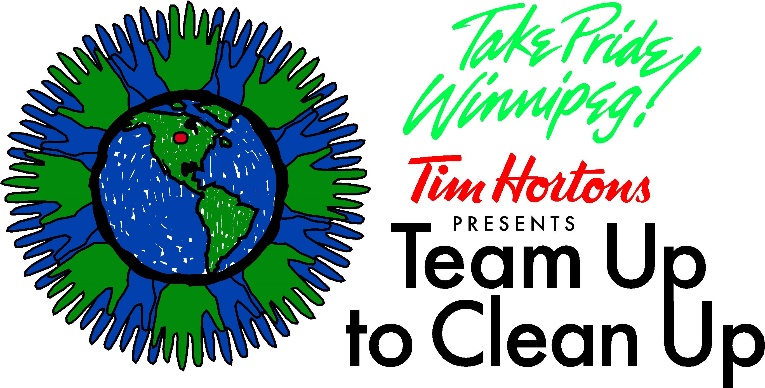 The Litter Index is rated 1 to 4, with a score of 1 representing no litter, and a score of 4 representing extremely littered. The city of Winnipeg was divided into 12 areas, with the pre-campaign results shown below. The average score for Winnipeg as a whole was 2.24. (2018 campaign: 2.17)Area 1: Northwest Average Score: 2.39Worst Streets: Keewatin from Notre Dame to Logan, Oak Point Highway, Perimeter from Highway 7 to McPhillips, Kinver from Garden Grove to KeewatinArea 2: North/Central Average Score: 2.14Worst Streets:  Perimeter from McPhillips to Main, Inkster from Main to Salter, Burrows from Main to Arlington, Dufferin from Main to SalterArea 3: Northeast Average Score: 2.13Worst Streets: Sutton from Henderson to RothesayArea 4: Transcona Average Score: 2.09Worst Streets: Lagimodiere from Nairn to FermorArea 5: West Average Score: 2.27Worst Streets: Century from Portage to Dublin, Perimeter from Wilkes to Canada WayArea 6: West End Average Score: 2.63Worst Streets: Maryland from Ellice to Portage, Sherbrook from Portage to Cumberland, Empress from Ellice to WellingtonArea 7: Downtown Average Score: 2.0Worst Streets: McDermot from Sherbrook to PrincessArea 8: St. Boniface Average Score: 2.14Worst Streets: Elizabeth from Archibald to DeBourmontArea 9: St. Vital/Southeast Average Score: 2.25Worst Streets: Bishop Grandin from Dakota to RiverArea 10: Southwest Average Score: 2.42Worst Streets: Wilkes to PerimeterArea 11: Fort Rouge/ Fort Garry/Lindenwoods/Waverley Heights Average Score: 2.11Worst Streets: Kenaston and McGillivray area                                  Area 12: South Fort Garry to St. Norbert Average Score: 2.3Worst Streets: Kenaston from McGillivray to PerimeterWinnipeg, help us #CleanCanadaTogether and show your commitment to keeping our city vibrant, health and thriving by joining a litter clean up this spring! Register your cleanup event for a chance to win prizes! Participate in Tim Hortons Team Up to Clean Up in Winnipeg from April through June. Live outside Winnipeg? Join cleanup events in other Manitoba communities this spring!More details about events and registration on our website: www.takepride.mb.ca 